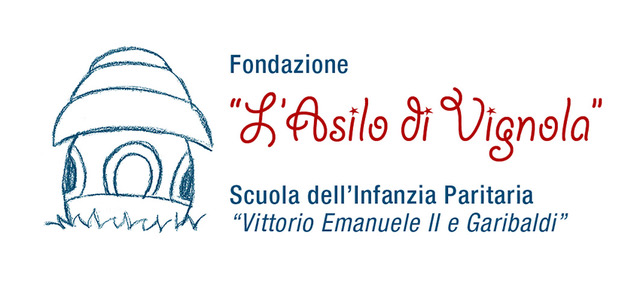 Calendario scolastico per l’anno 2022/2023Inizio lezioni                                           07/09/2022Termine lezioni                                       30/06/2023Vacanze Natale                                       dal 24/12/2022 al 08/01/2023 (compresi)	       Vacanze Pasqua                                      dal 06/04/2023 al 11/04/2023 (compresi)Sospensione lezioni                                 TUTTI I SABATI E LE DOMENICHE    							         13 Ottobre 2022                                                                                                                         	31 Ottobre, 1 e 2 Novembre 2022  									8 Dicembre 2022                                                                        24 e 25 Aprile 2023							2  Giugno 2023                                                       	 orario solo antimeridiano (8:00/13:00) nelle giornate:7 settembre 2022 30 giugno 2023